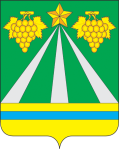 АДМИНИСТРАЦИЯ МУНИЦИПАЛЬНОГО ОБРАЗОВАНИЯ КРЫМСКИЙ РАЙОНПОСТАНОВЛЕНИЕот 27.07.2022	№ 2071город КрымскО внесении изменений в постановление администрации муниципального образования Крымский район от 28 июля 2021 года № 2245 «Об утверждении муниципальной программы муниципального образования Крымский район «Развитие сельского хозяйства и регулирование рынков сельскохозяйственной продукции, сырья и продовольствия»В соответствии с Федеральным законом от 29 декабря 2006 года        № 264-ФЗ «О развитии сельского хозяйства» и постановлением администрации муниципального образования Крымский район от 17 августа 2020 года № 1700 «Об утверждении порядка разработки, утверждения и реализации муниципальных программ муниципального образования Крымский район», а также в целях увеличения производства сельскохозяйственной продукции во всех формах хозяйствования, п о с т а н о в л я ю:	1. Внести в постановление администрации муниципального образования Крымский район от 28 июля 2021 года № 2245 «Об утверждении муниципальной программы Крымского района «Развитие сельского хозяйства и регулирование рынков сельскохозяйственной продукции, сырья и продовольствия» изменения, изложив приложение в новой редакции (приложение).2. Отделу по взаимодействию со СМИ администрации муниципального образования Крымский район (Безовчук) разместить настоящее постановление на официальном сайте администрации муниципального образования Крымский район в сети Интернет. 3. Постановление вступает в силу со дня  подписания. Первый заместитель главы муниципального образования Крымский район 					                В.Н.ЧерникПРИЛОЖЕНИЕ к постановлению администрации муниципального образования Крымский районот  27.07.2022 № 2071«ПРИЛОЖЕНИЕ к постановлению администрации муниципального образования Крымский районот 28.07.2021 № 2245МУНИЦИПАЛЬНАЯ ПРОГРАММА муниципального образования Крымский район «Развитие сельского хозяйства и регулирование рынков сельскохозяйственной продукции, сырья и продовольствия»1. Содержание  проблемы и обоснование необходимостиее решения программными методамиМуниципальная программа разработана на основании федеральных законов от 6 октября 1999 года № 184-ФЗ «Об общих принципах организации законодательных (представительных) и исполнительных органов государственной власти субъектов Российской Федерации», от 29 декабря     2006 года № 264-ФЗ «О развитии сельского хозяйства», от 28 января 2009 года № 1690-КЗ «О развитии сельского хозяйства в Краснодарском крае», от 5 мая 2019 года № 4024-КЗ «О наделении органов местного самоуправления в Краснодарском крае отдельными государственными полномочиями Краснодарского края по поддержке сельскохозяйственного производства».Муниципальная программа определяет цели, задачи и основные направления развития сельского хозяйства в муниципальном образовании Крымский район, финансовое обеспечение и механизмы реализации предусматриваемых мероприятий.Муниципальная программа предусматривает мероприятия, направленные на комплексное развитие всех отраслей и сфер деятельности АПК. Выделяются следующие приоритеты:- по причине сложной эпизоотической ситуации, сложившейся на территории Краснодарского края, на территории муниципального образования Крымский район необходимо проводить мероприятия по предупреждению и ликвидации болезней животных, их лечению, защите населения                         от болезней, общих для человека и животных, в части регулирования численности безнадзорных животных;- агропромышленный комплекс Крымского района - это одна из основ его экономики. Возросшая государственная поддержка аграрного сектора экономики позволяет обеспечивать рост производства валовой продукции сельского хозяйства. В настоящее время в Крымском районе около 30 %  от объема произведенной продукции занимает продукция, произведенная малыми формами хозяйствования. В связи со сложной экономической ситуацией и в целях недопущения снижения доходности малых форм хозяйствования государственная поддержка особенно необходима. Основными мерами государственной поддержки в рамках переданных полномочий является предоставление субсидий гражданам, ведущим личное подсобное хозяйство, крестьянским (фермерским) хозяйствам, индивидуальным предпринимателям, осуществляющим деятельность в области сельскохозяйственного производства. Без значительной государственной поддержки в современных условиях субъекты АПК Крымского района не в состоянии эффективно участвовать в социальных реформах и удовлетворении основных жизненных потребностей проживающего на территории Крымского района населения.Наличие муниципальной программы дает основание для привлечения в установленном порядке на условиях софинансирования краевого бюджета на поддержку сельского хозяйства Крымского района, что определяет целесообразность ее принятия. Наличие муниципальной программы так же будет способствовать росту основных показателей в отрасли сельского хозяйства. 2. Цели, задачи, сроки и этапы реализации муниципальной программыЦели муниципальной программы:- развитие растениеводства  на территории муниципального образования Крымский район;- улучшение и стабилизация эпизоотической ситуации на территории Крымского района;- повышение финансовой устойчивости предприятий АПК Крымского района; - повышение конкурентоспособности сельскохозяйственной продукции на основе финансовой устойчивости и модернизации сельского хозяйства;- оказание помощи малым формам хозяйствования в виде субсидий на поддержку производства продукции животноводства и растениеводства.Задачи муниципальной программы:- стимулирование увеличения основных видов сельскохозяйственной продукции;- предупреждение возникновения и распространения заразных и иных болезней животных, включая сельскохозяйственных животных, птиц, обеспечение эпизоотического благополучия на территории Крымского района;- создание условий строительства объектов и приобретения оборудования животноводства;- поддержка малых форм хозяйствования АПК;- создание условий для обновления материально-технической базы машино-тракторного парка.Срок реализации муниципальной программы: 2022-2024 годы.Этапы не предусмотрены.3. Перечень отдельных мероприятий муниципальной программыс указанием источников и объемов финансирования, срокових реализации и муниципальных заказчиковВ рамках муниципальной программы предусмотрены отдельные            мероприятия по организации уборки урожая зерновых, колосовых и зернобобовых культур и проведению послеуборочного комплекса работ, чествование победителей жатвы, организации и проведению иных мероприятий, а именно, осуществление отдельных государственных полномочий по предупреждению и ликвидации болезней животных, в части регулирования численности безнадзорных животных, на осуществление отдельных государственных полномочий по поддержке сельскохозяйственного производства в Краснодарском крае в части предоставления субсидий гражданам, ведущим личное подсобное хозяйство, фермерским хозяйствам, индивидуальным предпринимателям, ведущим деятельность в области сельскохозяйственного производства, направленных на содействие развитию сельского хозяйства на территории Крымского района (приложение № 1 к муниципальной программе).4. Перечень и краткое описание подпрограммНе предусмотрены.5. Обоснование ресурсного обеспечениямуниципальной программыФинансирование мероприятий государственной программы планируется осуществлять за счет средств краевого бюджета и бюджета муниципального образования Крымский район.Общая потребность на реализацию программы на период с 2022 по 2024 годы составляет – 40 068,0 тыс. рублей, в том числе из краевого бюджета         39 132,0 тыс. рублей и из бюджета муниципального образования Крымский район – 936,0 тыс. рублей.Расчет объема финансирования производился на основании краевых документов: закон Краснодарского края от 12 июля 2021 года   № 4478-КЗ  «О внесении изменений в Закон Краснодарского края» «О краевом бюджете на 2021 год и на плановый период 2022-2023 годов».6. Прогноз сводных показателей муниципальных заданий по этапамреализации муниципальной программы (в случае оказания муниципальнымиучреждениями муниципального образования Крымский районмуниципальных услуг (выполнения работ)Не предусмотрено.7. Сведения о показателях (индикаторах) муниципальной программыВ рамках муниципальной программы предусмотрены отдельные мероприятия, направленные на обеспечение деятельности в сфере установленных функций и на содействие развитию сельского хозяйства на территории муниципального образования Крымский район (приложение № 2 к муниципальной программе).8. Механизм реализации муниципальной программыОрганизацию реализации муниципальной программы осуществляет координатор государственной программы – управление сельского хозяйства администрации муниципального образования Крымский район.Координатор муниципальной программы:- организует реализацию муниципальной программы;- принимает решение о внесении в установленном порядке изменений в муниципальную программу;- готовит годовой отчет о ходе реализации муниципальной программы;- организует информационную и разъяснительную работу, направленную на освещение целей и задач муниципальной программы;- ежеквартально, в срок  до 10 числа  месяца, следующего за отчетным представляет в управление экономики и прогнозирования администрации муниципального образования Крымский район информацию, об участии и исполнении  муниципальной   программы;- готовит ежегодный доклад о ходе реализации муниципальной программы до 1 марта;- размещает информацию о ходе реализации и достигнутых результатах муниципальной программы на официальном сайте органов местного самоуправления муниципального образования Крымский район в сети Интернет, Раздел «Муниципальные программы»;- разрабатывает сетевой план-график реализации муниципальной программы на очередной финансовый год и плановый период;- обеспечивает размещение муниципальной программы (внесение изменений в муниципальную программу) в Федеральном государственном реестре документов стратегического планирования, размещённого в государственной автоматизированной информационной системе «Управление» (ГАСУ) в течение 10 дней со дня утверждения.Муниципальной программой предусматриваются субсидии крестьянским (фермерским) хозяйствам, индивидуальным предпринимателям, ведущим деятельность в сфере сельскохозяйственного производства, а также гражданам, ведущим личное подсобное хозяйство.Порядки предоставления указанных субсидий из краевого бюджета устанавливаются нормативно-правовыми актами высшего исполнительного органа государственной власти Краснодарского края и нормативно-правовыми актами администрации муниципального образования Крымский район.9. Оценка рисков реализации муниципальной программыПри реализации муниципальной программы осуществляются меры, направленные на снижение последствий рисков и повышение уровня гарантированности достижения предусмотренных в ней конечных результатов.                                                                                                      Таблица № 2Вместе с тем, для решения задачи повышения конкурентоспособности агропромышленного комплекса Крымского района,  необходимо создать условия для скорейшего перевода отрасли на новую технологическую основу повышения ее конкурентоспособности, что будет возможно только при обеспечении полноценного финансирования муниципальной программы.Заместитель главы муниципальногообразования Крымский район,начальник управлениясельского хозяйства                                                                          А.В.Улановский                                                                                     ПРИЛОЖЕНИЕ№ 1к муниципальной программе муниципального образования Крымский район «Развитие сельского хозяйства и регулирование рынков сельскохозяйственной продукции, сырья и продовольствия»Заместитель главы муниципальногообразования Крымский район,начальник управлениясельского хозяйства                                                                                                                                                А.В.УлановскийПРИЛОЖЕНИЕ№ 2к муниципальной программе муниципального образования Крымский район «Развитие сельского хозяйства и регулирование рынков сельскохозяйственной продукции, сырья и продовольствия»ПЕРЕЧЕНЬцелевых показателей муниципальной программыЗаместитель главы муниципальногообразования Крымский район,начальник управлениясельского хозяйства                                                                                                                                                А.В. УлановскийПАСПОРТмуниципальной программы  муниципального образования Крымский район «Развитие сельского хозяйства и регулирование рынков сельскохозяйственной продукции, сырья и продовольствия»ПАСПОРТмуниципальной программы  муниципального образования Крымский район «Развитие сельского хозяйства и регулирование рынков сельскохозяйственной продукции, сырья и продовольствия»Наименование   муниципальной  программыМуниципальная программа муниципального образования Крымский район «Развитие сельского хозяйства и регулирование рынков сельскохозяйственной продукции, сырья и продовольствия» (далее – муниципальная программа)Основание для разработки программыФедеральный закон от 6 октября 1999 года     № 184-ФЗ «Об общих принципах организации законодательных (представительных) и исполнительных органов государственной власти субъектов Российской Федерации»;- Федеральный закон от 29 декабря 2006 года № 264-ФЗ «О развитии сельского хозяйства»;- Закон Краснодарского края от 28 января 2009 года          № 1690-КЗ «О развитии сельского хозяйства в Краснодарском крае»;- Закон Краснодарского края от 5 мая 2019 года № 4024-КЗ «О наделении органов местного самоуправления в Краснодарском крае отдельными государственными полномочиями Краснодарского края по поддержке сельскохозяйственного производства»;- Закон Краснодарского края от 23 декабря 2020 года   № 4380-КЗ  «О краевом бюджете на 2021 год и на плановый период 2022-2023 годов»; - постановление главы администрации (губернатора) Краснодарского края от               5 октября 2015 года № 944 «Об утверждении государственной программы Краснодарского края «Развитие сельского хозяйства и регулирования рынков сельскохозяйственной продукции, сырья и продовольствия»;- постановление администрации муниципального образования Крымский район от 15 августа 2020 года № 1700 года «Об утверждении порядка разработки, утверждения и реализации муниципальных программ муниципального образования Крымский район»:- постановление администрации муниципального образования Крымский район от 25 декабря 2017 года № 2269 «Об утверждении перечня муниципальных программ муниципального образования Крымский район»Координатор     муниципальной программыУправление сельского хозяйства администрации муниципального образования Крымский районПодпрограммы муниципальной программыНе предусмотреныКоординаторы подпрограмм муниципальной программыНе предусмотреныВедомственные целевые программы Не предусмотреныСубъект  бюджетного планированияАдминистрация муниципального образования Крымский районИные исполнители отдельных мероприятий муниципальной программыНе предусмотреныЦели                    муниципальной программыРазвитие растениеводства на территории муниципального образования Крымский район;- развитие животноводства на территории муниципального образования Крымский район;- повышение финансовой устойчивости предприятий агропромышленного комплекса всех форм собственности;- повышение конкурентоспособности российской сельскохозяйственной продукции на основе финансовой устойчивости и модернизации сельского хозяйства;- улучшение и стабилизация эпизоотической ситуации на территории муниципального образования Крымский район;- оказание помощи малым формам хозяйствования в виде субсидий на поддержку сельскохозяйственного производства продукции животноводства и растениеводстваЗадачи                   муниципальной программыСтимулирование увеличения производства основных видов сельскохозяйственной продукции;- создание условий для строительства объектов животноводства и приобретения оборудования;- поддержка малых форм хозяйствования в агропромышленном комплексе муниципального образования Крымский район (далее – АПК);- создание условий для обновления материально-технической базы машинно-тракторного парка;- предупреждение возникновения и распространения заразных и иных болезней животных, включая сельскохозяйственных животных, птиц, обеспечение эпизоотического благополучия на территории Краснодарского края, в том числе противоэпизоотических мероприятий по предотвращению африканской чумы свиней.Перечень целевых показателей          муниципальной программыПроизводство продукции сельского хозяйства в хозяйствах всех категорий (в сопоставимых ценах);- количество размещённых материалов в СМИ о популяризации агропромышленного комплекса;- количество проведённых мероприятий «День Урожая»;- количество МФХ, получившие меры господдержки;- отлов и подбор безнадзорных животных;- количество награжденных руководителей сельскохозяйственных предприятий, глав крестьянских (фермерских) хозяйств, комбайнеров, водителей.Этапы и сроки реализации                   муниципальной программы2022-2024 годыОбъемы бюджетных ассигнований муниципальной программыОбщий объем финансирования муниципальной программы из бюджетов всех уровней составляет  40 068,0 тыс. рублей, в том числе:предполагается реализация отдельных мероприятий муниципальной программы за счет средств краевого бюджета – 39 132,0 тыс. рублей, из них по годам:2022 – 13 777,2 тыс. рублей2023 – 10 905,9 тыс. рублей2024 – 14 448,9 тыс. рублейза счет средств бюджета муниципального образования- 936,0 тыс. рублей, из них по годам:2022 – 312,0 тыс. рублей2023 – 312,0 тыс. рублей2024 – 312,0 тыс. рублейКонтроль за выполнением муниципальной программыУправление сельского хозяйства администрации муниципального образования Крымский район№ п/пНаименование группы рисковОписание рисковМеры по снижению рисков1.Макроэкономические рискиРост цен на энергоресурсы и другие материально-технические средства, потребляемые в отрасли, что ограничивает возможность значительной части сельскохозяйственных товаропроизводителей осуществлять инновационные проекты, переход к новым ресурсосберегающим технологиям, а также обеспечивать реализацию модели ускоренного экономического развития.Использование мер, предусмотренных федеральными законами от                29 декабря 2006 года   № 264-ФЗ «О развитие сельского хозяйства» и от 25 июля 2011 года       № 260-ФЗ «О государственной поддержке в сфере сельскохозяйственного страхования и о внесении изменений в Федеральный закон «О развитии сельского хозяйства».2.Внешнеторговые рискиИзменение конъюнктуры мирового рынка продовольствия и возникающие в связи с этим ценовые колебания.Проведение мониторинга угроз развитию агропромышленного комплекса и обеспечению продовольственной безопасности, выработки прогнозов, решений и рекомендаций в сфере управления агропромышленным комплексом.3.Технологические рискиРиск невыполнения мероприятий в связи с вновь возникшими финансовыми, техническими и организационными сложностями.Мониторинг и контроль соблюдения рисков выполнения мероприятий по программе и анализ причин отклонения от планов работ.4.Организационные рискиСрыв проведения мероприятий программы. Возможные изменения в структуре администрации муниципального образования в ближайшие годы, требующие изменения структуры управления программой.Формирование гибкой структуры управления реализацией программы с учетом актуальности мероприятий.5.Финансовые рискиПовышение суммы планируемых расходов на реализацию мероприятий программы.Выделение дополнительных финансовых средств.Перечень отдельных мероприятий муниципальной программы с указанием источников и объемов финансирования, сроков их реализации и муниципальных заказчиковПеречень отдельных мероприятий муниципальной программы с указанием источников и объемов финансирования, сроков их реализации и муниципальных заказчиковПеречень отдельных мероприятий муниципальной программы с указанием источников и объемов финансирования, сроков их реализации и муниципальных заказчиковПеречень отдельных мероприятий муниципальной программы с указанием источников и объемов финансирования, сроков их реализации и муниципальных заказчиковПеречень отдельных мероприятий муниципальной программы с указанием источников и объемов финансирования, сроков их реализации и муниципальных заказчиковПеречень отдельных мероприятий муниципальной программы с указанием источников и объемов финансирования, сроков их реализации и муниципальных заказчиковПеречень отдельных мероприятий муниципальной программы с указанием источников и объемов финансирования, сроков их реализации и муниципальных заказчиковПеречень отдельных мероприятий муниципальной программы с указанием источников и объемов финансирования, сроков их реализации и муниципальных заказчиковПеречень отдельных мероприятий муниципальной программы с указанием источников и объемов финансирования, сроков их реализации и муниципальных заказчиков№ п/пНаименование основного мероприятия, ведомственной целевой программы Источник финансированияОбъем финансированияВ том числе:В том числе:В том числе:Ожидаемый непосредственный результат
(краткое описание)Муниципальный заказчик № п/пНаименование основного мероприятия, ведомственной целевой программы Источник финансированияОбъем финансирования2022 год2023 год2024 годОжидаемый непосредственный результат
(краткое описание)Муниципальный заказчик 1234567891.Проведение мероприятий по организации уборки урожая зерновых, колосовых и зернобобовых культур и проведению послеуборочного комплекса работ, чествование победителей жатвыБюджет муниципального образования936,0312,0312,0312,0Награждение ценными подаркамипобедителей жатвыАдминистрация муниципального образования Крымский район2.Осуществление отдельных государственных полномочий по предупреждению и ликвидации болезней животных, их лечению, защите населения от болезней, общих для человека и животных, в части регулирования численности безнадзорных животныхКраевой бюджет 4656,42584,81035,81035,8Возмещение части затрат направленных на регулирование численности безнадзорных животных Администрация муниципального образования Крымский район 3.Осуществление отдельных государственных полномочий по поддержке сельскохозяйственного производства в Краснодарском крае в части предоставления субсидий гражданам, ведущим личное подсобное хозяйство, крестьянским (фермерским) хозяйствам, индивидуальным предпринимателям, осуществляющим деятельность в области сельскохозяйственного производстваКраевой бюджет34475,611192,49870,113413,1Предоставление субсидий гражданам, ведущим личное подсобное хозяйство, крестьянским (фермерским) хозяйствам, индивидуальным предпринимателя, осуществляющим деятельность в области сельскохозяйственного производстваАдминистрация муниципального образования Крымский районИтого Итого 40068,014089,211217,914760,9№ п/пНаименование показателяЕдиница измеренияЗначение показателяЗначение показателяЗначение показателя№ п/пНаименование показателяЕдиница измерения2022 год2023 год2024 год1.Производство продукции сельского хозяйства в хозяйствах всех категориймлн. рублей7436,57916,38102,42.Количество размещённых материалов в СМИ о популяризации агропромышленного комплексаштук4040403.Количество проведённых мероприятий «День Урожая»штук.1114.Количество МФХ, получившие меры господдержки человек1011125.Отлов и подбор безнадзорных животныхгол.1461471486.Количество награжденных :- руководителей сельскохозяйственных предприятий- глав крестьянских (фермерских) хозяйств- комбайнеров- водителейчеловек543354335433